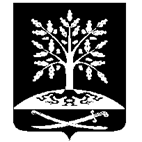 АДМИНИСТРАЦИЯ ПЕРЕЯСЛОВСКОГО СЕЛЬСКОГО ПОСЕЛЕНИЯБРЮХОВЕЦКОГО РАЙОНАПОСТАНОВЛЕНИЕот 27.12.2022	№ 178ст-ца ПереясловскаяО внесении изменений в постановление администрации Переясловского сельского поселения Брюховецкого района от 11 октября 2021 года № 126 «Об утверждении ведомственной целевой программы «Пожарная безопасность на территории Переясловского сельского поселения Брюховецкого района» на 2022 год»В соответствии с Федеральным законом от 21 декабря 1994 года № 69 - ФЗ «О пожарной безопасности», Федеральным законом от 6 октября 2003 года
№ 131-ФЗ «Об общих принципах организации местного самоуправления в Российской Федерации», руководствуясь Уставом Переясловского сельского поселения Брюховецкого района, п о с т а н о в л я ю:1) в паспорте Программы пункт «Объемы и источники финансирования программы» изложить в следующей редакции:«	»2) изложить в следующей редакции раздел 2:«2. Перечень и описание программных мероприятийТаблица 1. Перечень и описание программных мероприятий	»2. Назначить заместителя главы Переясловского сельского поселения Брюховецкого района О.А. Компаниец ответственным лицом за реализацию мероприятий по муниципальной программе.3. Настоящее постановление вступает в силу со дня его подписания и распространяется на правоотношения, возникшие с 1 января 2022 года.Глава Переясловскогосельского поселенияБрюховецкого района	С.В. НеваленыхЛИСТ СОГЛАСОВАНИЯ
проекта постановления администрации Переясловского сельского поселения Брюховецкого района от _____________ № ____ «О внесении изменений в постановление администрации Переясловского сельского поселения Брюховецкого района от 11 октября 2021 года № 126 «Об утверждении ведомственной целевой программы «Пожарная безопасность на территории Переясловского сельского поселения Брюховецкого района» на 2022 год»Проект внесен:Глава Переясловскогосельского поселенияБрюховецкого района	С.В. НеваленыхСоставитель проекта:Главный специалист,финансист администрацииПереясловского сельского поселенияБрюховецкого района	С.В. ШалимоваПроект согласован:Юрист администрацииПереясловского сельского поселенияБрюховецкого района	Е.А. КолесниковаГлавный специалист администрацииПереясловского сельского поселенияБрюховецкого района	Е.Ю. СувороваЗАЯВКА
К ПОСТАНОВЛЕНИЮ Наименование постановления: «О внесении изменений в постановление администрации Переясловского сельского поселения Брюховецкого района от 11 октября 2021 года № 126 «Об утверждении ведомственной целевой программы «Пожарная безопасность на территории Переясловского сельского поселения Брюховецкого района» на 2022 год»Проект внесен: Заместителем главы Переясловского сельского поселения Брюховецкого района
Постановление разослать:1) Главному специалисту администрации Переясловского сельского поселения Брюховецкого района – 1 экз.;2) В бухгалтерию – 1 экз.;________________        Шалимова Светлана Владиславна                 (подпись)                                     62434                                 ____________ 2022 г.Объемы и источники финансирования ПрограммыИсточники финансированияОбъем финансирования (тыс. рублей)Объемы и источники финансирования ПрограммыМестный бюджетБез финансированияОбъемы и источники финансирования ПрограммыИтогоБез финансирования№ п/пНаименование мероприятияОписание мероприятийСрок реализации (год)Объем финансирования (тыс. руб.)Результат реализации мероприятия1Приобретение огнетушителейОбеспечение пожарной безопасности население2022 годБез финансированияПротивопожарная безопасность населения поселения2Устройство пожарного гидрантаОбеспечение пожарной безопасности население2022 годБез финансированияПротивопожарная безопасность населения поселения